VMHA AGMSeptember 21, 2016In Attendance: Curtis Brown, Ryan Adams, Sandra Katuski, Darren James, Sarah Kastendieck, James Martin, Darlene Gourley, Carla Anderson, Diane Budzilka, Laura Tyner, Cameron Mangatal, Ryan Isley, Heather Johnson, Leslie Johnson, Jessica Heinrich, Angela Bryden, Angie McDonald, Kimberly Tiffinger, Amy McPhee, Jamie McPhee, Mel Dary, Carla Myshaniuk, Leanne Lupul, Ken Hartwell, Tammy Hartwell, Wayne Roach, Rick Allen, Cathy Allen, Shauna Zack, Jay Stepanick, Tracy Long, Lori-ann Stenhouse, Jody Gamracy, Tanya Westling, Tammy Richardson, Anita Horpestad, Janice Jackson, Maryann Brokop, Ryan Geall, David Eremko, Kim Thompson, Lisa Rochford, Leslie Carlson, Durwin Selte, Shaun Cadrain, Tara GarnierLis Calling of the Roll: Lisa called the meeting to order at 7:05 pmReading and approval of unapproved minutes: Lisa made the motion to approve the minutes as presented, seconded by Sandra, all in favorReport of the President:  Lisa opened with saying that so far it has been a very busy start to the hockey season.  Lisa mentioned that there is a lot of teams in the ESCFHL this year, the scheduling meeting is on October 5 in Vermilion.  The league scheduling meeting for NEAHL is on October 15.Carla attended the Zone 2 meeting for Lisa.  Carla said there is a few rule changes, one being that there will no longer be team to team affiliations it’s all named player affiliations.  Another change is with Respect in Sport Parent, the parents need to have theirs completed before their child/children can be registered on a team. David spoke about a change for this coming season with NEAHL, they are exploring a process called interlock.  Interlock is the interlocking or sharing of a part of a season amongst 4 associations. The 4 associations included in these discussions are NEAHL, Sturgeon Pembina, 16-60 Hockey League and North Central Minor Hockey.  NEAHL proposed an open league starting at Atom to Midget where we will play up to 5 games of interlock, once your teams are established and you have your league in your normal zone you would then play an additional number of games of interlock where you will play teams in the 3 other jurisdictions.  These 4 associations believe that closer cooperation, reduced travel, consistency in regulations and standardized tiering are in the best interests of all minor hockey players in Alberta.  This is a trial year and they are just in the finalizing stages.  Report of the Secretary:  See Attachment 1Report of the Treasurer: Account Balances as of July 31, 2016General Account $ 33,751.18Concession Account $ 16,241.43Plan 24 $ 21,473.16GIC $ 11,355.20Profit & Loss-see attachmentConcession made $6000 6.   Report of the Directors:  Initiation (Sarah Howe): Nothing to reportNovice (Kim Tiffinger): Nothing to reportAtom: no report due to open position  Female Atom/Pee Wee (Mike Krips): Pulled novice girls up to the atom team to make a full team.  Pee Wee: no report due to open position  Bantam (Susie Georget):  Nothing to reportMidget (Ken Myshak): Nothing to report  Female Bantam/Midget (Jessica Heinrich): nothing to reportResolutions:  Bylaws and Objectives:  VMHA held a special meeting in August to vote on changes that needed to be made to a VMHA bylaw.  This change was needed in order to meet the requirements to be a non-profit eligible organization for Alberta Gaming.  Those changes were submitted but were not approved so VMHA needs to make a couple more changes.   Kim made a motion to separate VMHA Objectives from VMHA Bylaws, they need to be two separate documents, seconded by Shaun, all in favour.  Kim made the motion to amend the VMHA Bylaws by making the following change, seconded by Angela, all in favour14.02 The books, accounts and records of the Secretary and Treasurer shall be audited reviewed at least once each year by a duly qualified accountant or by two members of the society elected for that purpose at the Annual Meeting.8.   Unfinished Business:  Fundraiser update-All but one Family Bond position is covered for the fundraiser.-Bantam and midget boys set up and take down chairs and tables on Friday and take down on Saturday-Bantam and midget girls set up and clean up food on Saturday-5 major sponsors and 12-15 other sponsors-Approx. 12 open house tables-Approx. profit up to $50009.  New Business:Special Guest Sam Sanderson-Edmonton Oil Kings-  Mr. Sanderson couldn’t make the meeting but passed on the following information -Oil Kings gave us three dates to choose from for Vermilion night, Feb. 10, Feb. 12 or March 5.  Shaun made the motion to go with February 12 as the date for Vermilion Night at the Oil Kings game, seconded by Kim, all in favour.  Lisa will forward info onto Directors.Meeting attendance- Lisa read out bylaw 9.04 and 9.07.  She would like everybody who is on the Board of Directors to be aware that they need to communicate with their teams and the executive and they must attend meetings.Website updating-Anita has been working with Ramp to modernize the VMHA website, it now will be a responsive website.  Be patient with Anita as she is trying her best to get the new website up and functioning.Director to team communication- Lisa emphasied that we have to make sure as Directors that if we go to meetings whether they be ECAFHL, NEAHL, Executive mtgs that we immediately communicate to our members what is going on.  This way as information or issues come up everybody is aware of it and things can be dealt with.Community Spirit/giving back-  Our community gives to VMHA so VMHA should give back to our community, develop a little more tiger pride and community spirit.  If our teams could come up with ideas to give back that would be great, sweep the bleachers, shovel snow, carry groceries etc.         -there was concern about liability if a player was injured doing a team bonding/community          Spirit event.  Kim looked up the liability issue and in the Hockey Canada Risk and Safety      Management Resource Manual under Event Sanctioning # 12 it states The Hockey Canada Insurance Program is designed to provide protection for those activities that are directly related to the playing of hockey.  Saying this, the Hockey Canada policy also covers Branch sanctioned activities and events such as fundraising only when approved by your Branch. The approval process is guided by their Branch Sanctioning Guidelines.  It is important that any event beyond normal hockey activity be approved by your Branch office.Any events need to be approved by your board.50/50 Fundraiser-  Lisa and Durwin attended a meeting with the Oilers 50/50 fundraiser group, VMHA needs 57-60 of our members to volunteer and they need to be confirmed 3 weeks before the Dec. 17 game.  -This does not cover a volunteer bond.-Oilers will cover the cost of bussing-We need to arrive 2.5 hours before the gameTeam numbers and Registration- Carla reported that the majority were registered and paid before the deadline.Registration numbersInitiation-26Novice-37Atom-19Atom Girls-15Peewee-24Peewee girls-16Bantam-17Bantam girls-15Midget-38Midget Girls-1310.  Election of Directors/Executive:Equipment Manager: Patrick Willis put his name forward, Laura Kastendieck nominated Darren James.  The two nominees left the room.  Darren James was elected by acclamation.Atom Director: Position remains openPee Wee Director: Angela Bryden nominated Jay Stepanick.  Jay was elected by acclamation.11. Open Forum:a) Picture day: -Lisa informed Laura Tyner that there was a change from 4 picture day assistants to 3 picture assistants.  Laura informed us that Nov 11 lands on a Friday of a 5 day long weekend, does that day still work, majority thought we should look at a different day.  Laura will find a date that works and let the association know. b) Minor Hockey Week:- 4 people are needed to organize and run that week, this covers your volunteer bond.	c) Re-tiering:-Carla Anderson and Diane Budzilka wanted to know what the VMHA was going to do with Frog Lake getting retired because of sandbagging (lose games intentionally so they get moved from tier 2 to tier 3), they would like VMHA to make sure the league is aware of what is going on.  Dave and Lisa said the league is aware and there is nothing we can do or the league can do when Frog Lake is following the League Guidelines and doing it within the timelines established by Hockey Alberta.  Diane would like the VMHA executive to put it in writing in regards to Frog Lake always getting retired down and forward it to NEAHL so they are aware, Diane will forward the letter that she sent to the NEAHL governor to Dave and he will carry her concerns forward to NEAHL.12.  Adjournment:  Meeting adjourned by Lisa at 9:00pm__________________________		__________________________	President					SecretaryAttachment 1Secretary’s Report 2015/2016VMHA held the following meetings during the past yr Fall AGM, 4 Executive meetings, 5 Board meetings, 1 Special members meeting and the Spring Special meeting.2.  VMHA made a number of changes/enhancements to the handbook this year	- 4.0 VMHA Organization and Structure	- 6.1.a Late Fees	- 6.5 Volunteer Bond	- 11.0 Team and Player Affiliations	- 18.0 Coach Selection Process	- 21.0 Minor Hockey Equipment	3.  VMHA established a Facebook page 4.  VMHA set up coaching evaluations online this year5. VMHA made a change to their 4.02 bylaw.  This change was required for AGLC in order for VMHA to qualify for a casino fundraiser.6. Town of Vermilion has hung up our banners from previous years in the stadium7. VMHA conducted a poll on their website to see if offering the option to pay your registration fees via credit card would be a positive option, the majority was yes.  VMHA now offers that option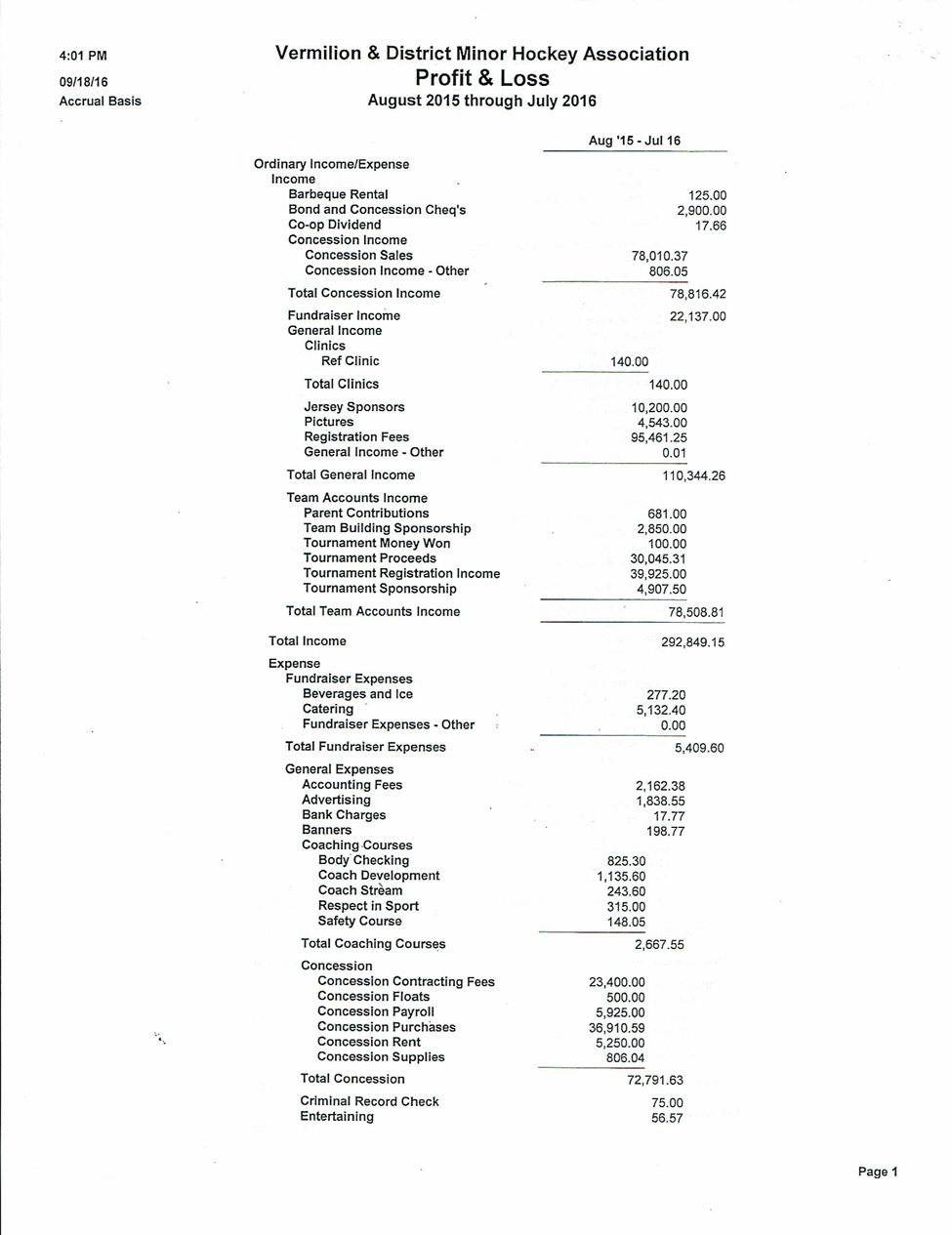 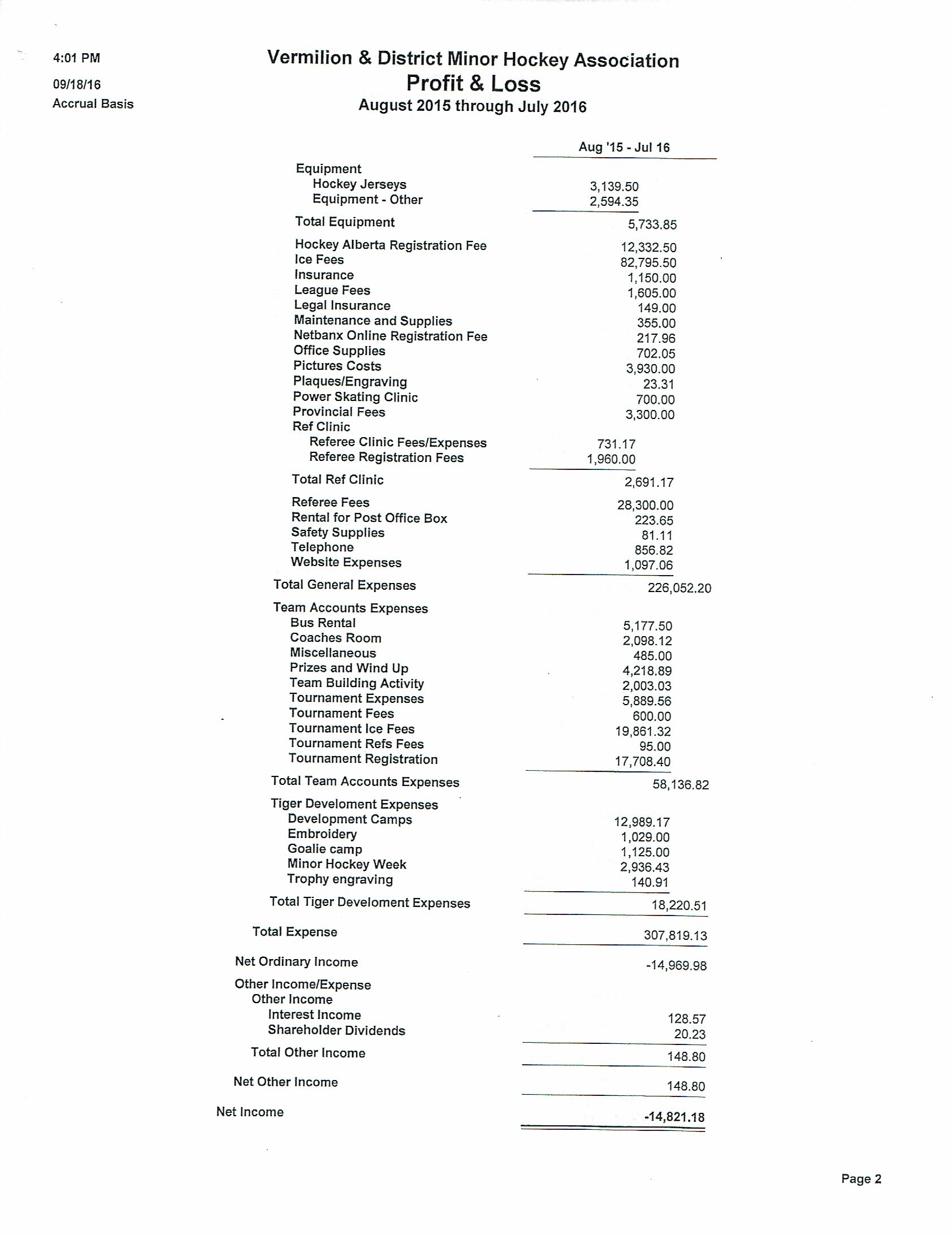 